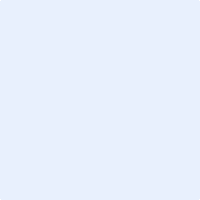 Accelerated Innovation Deployment (AID) Demonstration Project: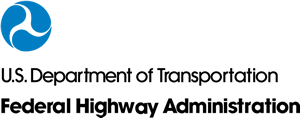 Final Report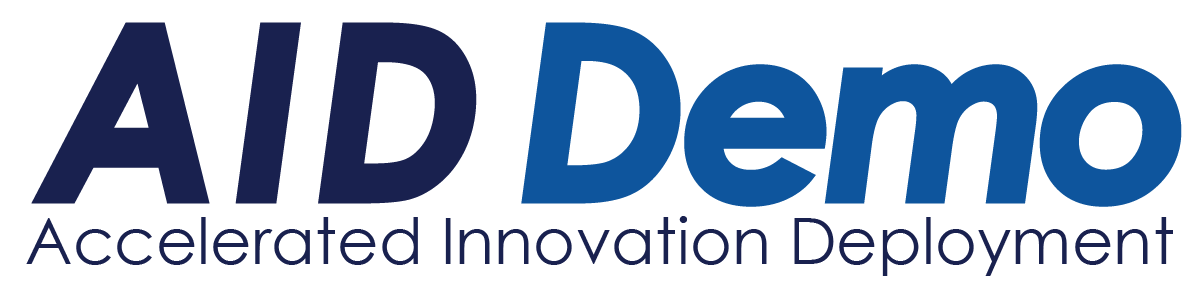 DisclaimerThis material is based upon work supported by the Federal Highway Administration under a grant through the Accelerated Innovation Deployment (AID) Demonstration program. The U.S. Government assumes no liability for the use of the information contained in these reports. These reports do not constitute a standard, specification, or regulation. Any opinions, findings, conclusions or recommendations expressed in these reports do not reflect the views of the Federal Highway Administration and the Federal Highway Administration does not endorse these materials.Note: To update the TOC, right click and select “Update Field”, or from the “References” tab select “Update Table” in the “Table of Contents” section.Executive SummaryIntroductionACCELERATED INNOVATION DEPLOYMENT (AID) DEMONSTRATION GRANTSThe Federal Highway Administration (FHWA) AID Demonstration Grants Program, which is administered through the FHWA Center for Accelerating Innovation (CAI), provides incentive funding and other resources for eligible entities to offset the risk of trying an innovation and to accelerate the implementation and adoption of that innovation in highway transportation. Entities eligible to apply include State departments of transportation (DOTs), Federal land management agencies, and tribal governments as well as metropolitan planning organizations and local governments which apply through the State DOT as subrecipients.The AID Demonstration program is one aspect of the multi-faceted Technology and Innovation Deployment Program (TIDP). AID Demonstration funds are available for any project eligible for assistance under title 23, United States Code. Projects eligible for funding shall include proven innovative practices or technologies such as those included in the Every Day Counts (EDC) initiative. Innovations may include infrastructure and non-infrastructure strategies or activities, which the award recipient intends to implement and adopt as a significant improvement from their conventional practice.REPORT SCOPE AND ORGANIZATIONProject Overview Project DetailsBACKGROUNDPROJECT DESCRIPTIONDATA COLLECTION AND ANALYSISSAFETYSCHEDULECOSTQUALITYUSER COSTSUSER SATISFACTIONProject Outcomes and Lessons LearnedRecommendations and ImplementationRECOMMENDATIONSSTATUS OF IMPLEMENTATION AND ADOPTIONAppendixTECHNOLOGY TRANSFERUSER SATISFACTION SURVEYWEB RESOURCESREFERENCES